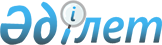 О внесении изменения в Закон Республики Казахстан "О социальной защите граждан, пострадавших вследствие экологического бедствия в Приаралье"Закон Республики Казахстан от 4 ноября 1997 г. N 186-1

      Статья 1. Внести в Закон Республики Казахстан от 30 июня 1992 г. Z922600_ "О социальной защите граждан, пострадавших вследствие экологического бедствия в Приаралье" (Ведомости Верховного Совета Республики Казахстан, 1992 г., N 13-14, ст. 348; 1994 г., N 8, ст. 140; Ведомости Парламента Республики Казахстан, 1997 г., N 7, ст. 79; Закон Республики Казахстан от 19 июня 1997 г. "О внесении изменений и дополнений в некоторые законодательные акты Республики Казахстан", опубликованный в газетах "Егемен Казахстан" и "Казахстанская правда" 3 июля 1997 г.) следующее изменение: 

      пункт 2 статьи 5 изложить в следующей редакции: 

      "2. В зону экологического предкризисного состояния входят территории Байганинского, Иргизского, Мугалжарского (в пределах границ населенных пунктов бывшего Мугоджарского района), Темирского районов Актюбинской области; Арысского (в том числе город Арысь), Отрарского, Сузакского, Чардаринского районов и города Туркестан Южно-Казахстанской области, а также Улытауского района (в пределахграниц населенных пунктов бывшего Жездинского района Жезказганскойобласти) Карагандинской области.".     Статья 2. Настоящий Закон вводится в действие с 17 июня 1997года.     ПрезидентРеспублики Казахстан
					© 2012. РГП на ПХВ «Институт законодательства и правовой информации Республики Казахстан» Министерства юстиции Республики Казахстан
				